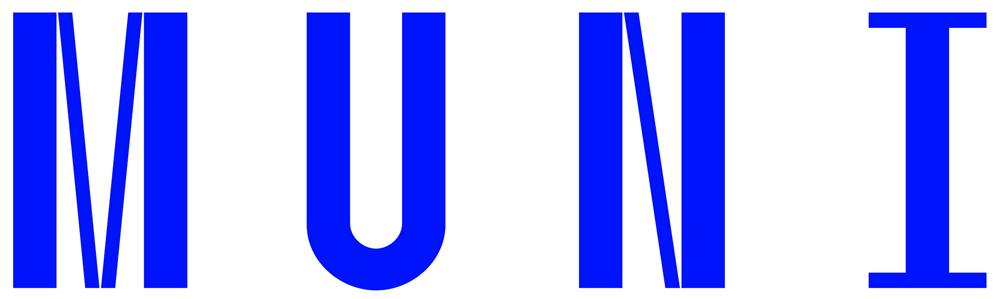 Learning Agreement for a short period study/research stay
(research in libraries, archives; conferences etc. up to 14 days with no course/credit recognition at MU, not for an internship)Confirmation of STAY For a Short Period study/research stayName of the student: ………………..………………………………………………………MU ID (UČO): ……………………….Email address: Name of the student: ………………..………………………………………………………MU ID (UČO): ……………………….Email address: Name of the student: ………………..………………………………………………………MU ID (UČO): ……………………….Email address: Country: CZECH REPUBLICCountry: CZECH REPUBLICCountry: CZECH REPUBLICHome university: MASARYK UNIVERSITYHome university: MASARYK UNIVERSITYHome university: MASARYK UNIVERSITYAcademic Year: ………………..……………Academic Year: ………………..……………Academic Year: ………………..……………MU faculty and field of study at the home university:MU faculty and field of study at the home university:MU faculty and field of study at the home university:MU faculty and field of study at the home university:MU faculty and field of study at the home university:MU faculty and field of study at the home university:Host institution: …………....…................................................ (in English)Host institution: …………....…................................................ (in English)Host institution: …………....…................................................ (in English)Country: ………………..………………………..……………………………. (in English)Country: ………………..………………………..……………………………. (in English)Country: ………………..………………………..……………………………. (in English)Stay period at the host institution: from ………………..……………………….. (dd.mm.yyyy)        to ………………………………………… (dd.mm.yyyy)  Stay period at the host institution: from ………………..……………………….. (dd.mm.yyyy)        to ………………………………………… (dd.mm.yyyy)  Stay period at the host institution: from ………………..……………………….. (dd.mm.yyyy)        to ………………………………………… (dd.mm.yyyy)  Stay period at the host institution: from ………………..……………………….. (dd.mm.yyyy)        to ………………………………………… (dd.mm.yyyy)  Stay period at the host institution: from ………………..……………………….. (dd.mm.yyyy)        to ………………………………………… (dd.mm.yyyy)  Stay period at the host institution: from ………………..……………………….. (dd.mm.yyyy)        to ………………………………………… (dd.mm.yyyy)  Purpose of the stay: (in English):  Use more space, if neededPurpose of the stay: (in English):  Use more space, if neededPurpose of the stay: (in English):  Use more space, if neededPurpose of the stay: (in English):  Use more space, if neededPurpose of the stay: (in English):  Use more space, if neededPurpose of the stay: (in English):  Use more space, if neededBy signing this document, the student, Masaryk University and the Receiving Organization confirm that they approve the Learning Agreement and that they will comply with all the arrangements agreed by all parties.By signing this document, the student, Masaryk University and the Receiving Organization confirm that they approve the Learning Agreement and that they will comply with all the arrangements agreed by all parties.By signing this document, the student, Masaryk University and the Receiving Organization confirm that they approve the Learning Agreement and that they will comply with all the arrangements agreed by all parties.By signing this document, the student, Masaryk University and the Receiving Organization confirm that they approve the Learning Agreement and that they will comply with all the arrangements agreed by all parties.By signing this document, the student, Masaryk University and the Receiving Organization confirm that they approve the Learning Agreement and that they will comply with all the arrangements agreed by all parties.By signing this document, the student, Masaryk University and the Receiving Organization confirm that they approve the Learning Agreement and that they will comply with all the arrangements agreed by all parties.NameEmailEmailDateSignatureMU student---MU responsible personHost institution responsible personHost institution: This is to certify that the student mentioned above stayed at our institution and completed the Learning agreement purpose of stay listed above. from ………………..…………………………..… (dd.mm.yyyy)   to …..………………..……………… (dd.mm.yyyy)  Host institution: This is to certify that the student mentioned above stayed at our institution and completed the Learning agreement purpose of stay listed above. from ………………..…………………………..… (dd.mm.yyyy)   to …..………………..……………… (dd.mm.yyyy)  Host institution: This is to certify that the student mentioned above stayed at our institution and completed the Learning agreement purpose of stay listed above. from ………………..…………………………..… (dd.mm.yyyy)   to …..………………..……………… (dd.mm.yyyy)  Host institution: This is to certify that the student mentioned above stayed at our institution and completed the Learning agreement purpose of stay listed above. from ………………..…………………………..… (dd.mm.yyyy)   to …..………………..……………… (dd.mm.yyyy)  Host institution: This is to certify that the student mentioned above stayed at our institution and completed the Learning agreement purpose of stay listed above. from ………………..…………………………..… (dd.mm.yyyy)   to …..………………..……………… (dd.mm.yyyy)  NameEmailDateSignatureSignatureHost institution responsible person